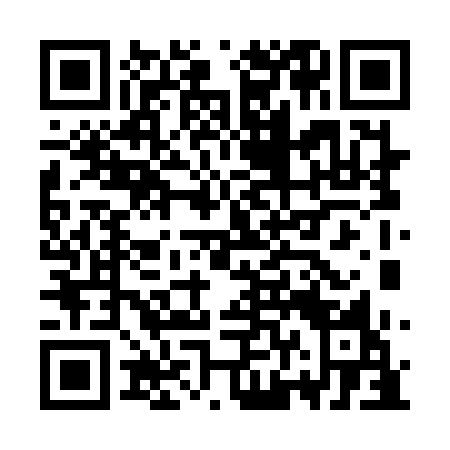 Ramadan times for Beacon Hill South, Ontario, CanadaMon 11 Mar 2024 - Wed 10 Apr 2024High Latitude Method: Angle Based RulePrayer Calculation Method: Islamic Society of North AmericaAsar Calculation Method: HanafiPrayer times provided by https://www.salahtimes.comDateDayFajrSuhurSunriseDhuhrAsrIftarMaghribIsha11Mon6:006:007:211:125:147:047:048:2512Tue5:585:587:201:125:157:057:058:2613Wed5:575:577:181:125:177:067:068:2814Thu5:555:557:161:115:187:087:088:2915Fri5:535:537:141:115:197:097:098:3116Sat5:515:517:121:115:207:107:108:3217Sun5:495:497:101:115:217:127:128:3318Mon5:475:477:081:105:227:137:138:3519Tue5:455:457:061:105:237:147:148:3620Wed5:435:437:041:105:247:167:168:3821Thu5:415:417:031:095:257:177:178:3922Fri5:395:397:011:095:267:187:188:4023Sat5:375:376:591:095:277:207:208:4224Sun5:345:346:571:085:287:217:218:4325Mon5:325:326:551:085:297:227:228:4526Tue5:305:306:531:085:307:237:238:4627Wed5:285:286:511:085:317:257:258:4828Thu5:265:266:491:075:327:267:268:4929Fri5:245:246:471:075:337:277:278:5130Sat5:225:226:451:075:347:297:298:5231Sun5:205:206:441:065:347:307:308:541Mon5:185:186:421:065:357:317:318:552Tue5:165:166:401:065:367:337:338:573Wed5:135:136:381:055:377:347:348:584Thu5:115:116:361:055:387:357:359:005Fri5:095:096:341:055:397:367:369:026Sat5:075:076:321:055:407:387:389:037Sun5:055:056:301:045:417:397:399:058Mon5:035:036:291:045:427:407:409:069Tue5:015:016:271:045:437:427:429:0810Wed4:594:596:251:045:437:437:439:10